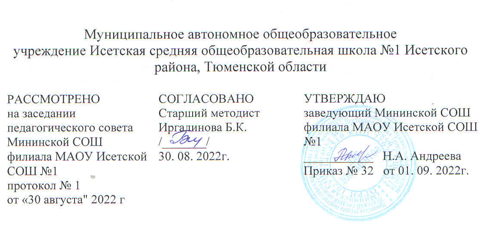 РАБОЧАЯ ПРОГРАММА по истории9 класс2022-2023 учебный год(сроки реализации)Учитель :Иванова Тамара ЕгоровнаКвалификационная категория:высшаяс. Минино,2022 г.  Пояснительная запискаНастоящая рабочая программа по Истории  предназначена для обучающихся 9 класса  основной общеобразовательной школы. Она разработана на основе:Федерального закона "Об образовании в Российской Федерации" от 29 декабря 2012 г. № 273-ФЭ; Федерального государственного стандарта основного общего образования, утвержденного приказом  Министерства образования и науки РФ №1897 от 17.12.1010 с изменениями, внесенными приказом Министерства образования и науки Российской Федерации от 29 декабря 2014 года №1644, от 31 декабря 2015 г. №1577. Основной образовательной программы основного общего образования МАОУ Исетской СОШ №1 Исетского района Тюменской области.- Учебного плана МАОУ Исетской СОШ №1 Исетского района Тюменской области на 2022-2023 учебный год.—Примерной программы основного общего образования по учебным предметам История 5-9 класса: – М.: Просвещение, 2012. (Стандарты второго поколения); приказа Министерства образования и науки Российской Федерации от 31 марта 2014 года № 253 «Об утверждении федерального перечня учебников, рекомендованных к использованию при реализации имеющих государственную аккредитацию образовательных программ начального общего, основного общего, среднего общего образования»;  Концепции нового учебно-методического комплекса по отечественной истории Историко-культурного стандарта,  на основе Примерной программы основного общего образования по истории для 5-9 классов образовательных учреждений и авторской  программы Данилова А. А. (Рабочая программа и тематическое планирование курса «История России». 6—9 классы (основная школа): учебное пособие для общеобразовательных организаций /А. А. Данилов, О. Н. Журавлева, И. Е. Барыкина.  - М.: Просвещение, 2016)Содержание учебного предмета «История» в основной школе изучается в рамках двух курсов: «История России» и «Всеобщая история».           Согласно учебному плану на 2019 – 2020 учебный год курс истории в 9 классе рассчитан на 102 часа (3 раза в неделю) На изучение Всеобщей истории отводится 34 часа, на изучение Истории России – 68 часов.                     Содержание учебного предмета  по истории 9 класс.                                      Александровская эпоха: государственный либерализмЕвропа на рубеже XVIII—XIX вв. Революция во Франции, империя Наполеона I и изменение расстановки сил в Европе. Революции в Европе и Россия.Россия на рубеже XVIII—XIX вв.: территория, население, сословия, политический и экономический строй.Император Александр I. Конституционные проекты и планы политических реформ. Реформы М. М. Сперанского и их значение. Реформа народного просвещения и её роль в программе преобразований. Экономические преобразования начала XIX в. и их значение.Международное положение России. Основные цели и направления внешней политики. Георгиевский трактат и расширение российского присутствия на Кавказе. Вхождение Абхазии в состав России. Война со Швецией и включение Финляндии в состав Российской империи. Эволюция российско-французских отношений. Тильзитский мир.Отечественная война 1812 г.: причины, основное содержание, герои. Сущность и историческое значение войны. Подъём патриотизма и гражданского самосознания в российском обществе. Вклад народов России в победу. Становление индустриального общества в Западной Европе. Развитие промышленности и торговли в России. Проекты аграрных реформ.Социальный строй и общественные движения. Дворянская корпорация и дворянская этика. Идея служения как основа дворянской идентичности. Первые тайные общества, их программы. Власть и общественные движения. Восстание декабристов и его значение.Национальный вопрос в Европе и России. Политика российского правительства в Финляндии, Польше, на Украине, Кавказе. Конституция Финляндии 1809 г. и Польская конституция 1815 г. — первые конституции на территории Российской империи. Еврейское население России. Начало Кавказской войны.Венская система международных отношений и усиление роли России в международных делах. Россия — великая мировая держава.Николаевская эпоха: государственный консерватизмИмператор Николай I. Сочетание реформаторских и консервативных начал во внутренней политике Николая I и их проявления.Формирование индустриального общества, динамика промышленной революции, индустриализация в странах Западной Европы. Начало и особенности промышленного переворота в России. Противоречия хозяйственного развития.Изменения в социальной структуре российского общества. Особенности социальных движений в России в условиях начавшегося промышленного переворота.Общественная мысль и общественные движения. Россия и Запад как центральная тема общественных дискуссий. Особенности общественного движения 30—50-х гг. XIX в.Национальный вопрос в Европе, его особенности в России. Национальная политика Николая I. Польское восстание 1830—1831 гг. Положение кавказских народов, движение Шамиля. Положение евреев в Российской империи.Религиозная политика Николая I. Положение Русской православной церкви. Диалог власти с католиками, мусульманами, буддистами.Россия и революции в Европе. Политика панславизма. Причины англо-русских противоречий. Восточный вопрос. Крымская война и её итоги. Парижский мир и конец венской системы международных отношений. Культурное пространство империи в первой половине XIX в.Развитие образования. Научные открытия и развитие национальных научных школ. Русские первооткрыватели и путешественники. Кругосветные экспедиции. Открытие Антарктиды. Русское географическое общество.Особенности и основные стили в художественной культуре (романтизм, классицизм, реализм).Культура народов Российской империи. Взаимное обогащение культур.Российская культура как часть европейской культуры.Динамика повседневной жизни сословий.Преобразования Александра II: социальная и правовая модернизацияЕвропейская индустриализация во второй половине XIX в. Технический прогресс в промышленности и сельском хозяйстве ведущих стран. Новые источники энергии, виды транспорта и средства связи. Перемены в быту.Император Александр II и основные направления его внутренней политики.Отмена крепостного права, историческое значение реформы.Социально-экономические последствия Крестьянской реформы 1861 г. Перестройка сельскохозяйственного и промышленного производства. Реорганизация финансово-кредитной системы. Железнодорожное строительство. Завершение промышленного переворота, его последствия. Начало индустриализации и урбанизации. Формирование буржуазии. Рост пролетариата. Нарастание социальных противоречий.Политические реформы 1860—1870-х гг. Начало социальной и правовой модернизации. Становление общественного самоуправления. Судебная реформа и развитие правового сознания. Движение к правовому государству.Особенности развития общественной мысли и общественных движений в 1860—1890-е гг. Первые рабочие организации. Нарастание революционных настроений. Зарождение народничества. Рабочее, студенческое, женское движение. Либеральное и консервативное движения.Национальный вопрос, национальные войны в Европе и колониальная экспансия европейских держав в 1850— 1860-е гг. Рост национальных движений в Европе и мире. Нарастание антиколониальной борьбы. Народы Российской империи во второй половине XIX в. Завершение территориального роста Российской империи.Национальная политика самодержавия. Польское восстание 1863—1864 гг. Окончание Кавказской войны. Расширение автономии Финляндии. Народы Поволжья. Особенности конфессиональной политики.Основные направления и задачи внешней политики в период правления Александра II. Европейская политика России. Присоединение Средней Азии. Дальневосточная политика. Отношения с США, продажа Аляски.«Народное самодержавие» Александра IIIИмператор Александр III и основные направления его внутренней политики. Попытки решения крестьянского вопроса. Начало рабочего законодательства. Усиление борьбы с политическим радикализмом. Политика в области просвещения и печати. Укрепление позиций дворянства. Ограничение местного самоуправления.Особенности экономического развития страны в 1880— 1890-е гг.Положение основных слоёв российского общества в конце XIX в. Развитие крестьянской общины в пореформенный период.Общественное движение в 1880—1890-е гг. Народничество и его эволюция. Распространение марксизма.Национальная и религиозная политика Александра III. Идеология консервативного национализма.Новое соотношение политических сил в Европе. Приоритеты и основные направления внешней политики Александра III. Ослабление российского влияния на Балканах. Сближение России и Франции. Азиатская политика России.Культурное пространство империи во второй половиневекаПодъём российской демократической культуры. Развитие системы образования и просвещения во второй половине XIX в. Школьная реформа. Естественные и общественные науки. Успехи фундаментальных естественных и прикладных наук. Географы и путешественники. Историческая наука. Критический реализм в литературе. Развитие российской журналистики. Революционно-демократическая литература.Русское искусство. Передвижники. Общественно-политическое значение деятельности передвижников. «Могучая кучка», значение творчества русских композиторов для развития русской и зарубежной музыки. Русская операУспехи музыкального образования. Русский драматический театр и его значение в развитии культуры и общественной жизни.Взаимодействие национальных культур народов России. Роль русской культуры в развитии мировой культуры.Изменения в быту: новые черты в жизни города и деревни. Рост населения. Урбанизация. Изменение облика городов. Развитие связи и городского транспорта. Жизнь и быт городских «верхов». Жизнь и быт городских окраин. Досуг горожан. Изменения в деревенской жизни. Вклад культуры народов России в развитие мировой культуры Нового времени. Человек индустриального общества.Россия в начале ХХ в.: кризис империи     Мир на рубеже XIX—XX вв. Начало второй промышленной революции. Неравномерность экономического развития. Монополистический капитализм. Идеология и политика империализма. Завершение территориального раздела мира. Начало борьбы за передел мира. Нарастание противоречий между ведущими странами. Социальный реформизм начала ХХ в.Место и роль России в мире. Территория и население Российской империи. Особенности процесса модернизации в России начала XX в. Урбанизация.Политическая система Российской империи началав. и необходимость её реформирования. Император Николай II. Борьба в высших эшелонах власти по вопросу политических преобразований. Национальная и конфессиональная политика.Экономическое развитие России в начале XX в. и его особенности. Роль государства в экономике. Место и роль иностранного капитала. Специфика российского монополистического капитализма. Государственно-монополистический капитализм. Сельская община. Аграрное перенаселение.Особенности социальной структуры российского общества начала XX в. Аграрный и рабочий вопросы, попытки их решения.Общественно-политические движения в начале XX в. Предпосылки формирования и особенности генезиса политических партий в России. Этнокультурный облик империи. Народы России в начале ХХ в. Многообразие политических форм объединения народов. Губернии, области, генерал-губернаторства, наместничества и комитеты. Привислинский край. Великое княжество Финляндское. Государства-вассалы: Бухарское и Хивинское ханства. Русские в имперском сознании. Поляки, евреи, армяне, татары и другие народы Волго-Ура- лья, кавказские народы, народы Средней Азии, Сибири и Дальнего Востока.Русская православная церковь на рубеже XIX—XX вв. Этническое многообразие внутри православия. «Иносла- вие», «иноверие» и традиционные верования.Международное положение и внешнеполитические приоритеты России на рубеже XIX—XX вв. Международная конференция в Гааге. «Большая азиатская программа» русского правительства. Втягивание России в дальневосточный конфликт. Русско-японская война 1904—1905 гг., её итоги и влияние на внутриполитическую ситуацию в стране.Революция 1905—1907 гг. Народы России в 1905— 1907 гг. Российское общество и проблема национальных окраин. Закон о веротерпимости.Общество и власть после революции 1905—1907 гг.Политические реформы 1905—1906 гг. «Основные законы Российской империи». Система думской монархии. Классификация политических партий.Реформы П. А. Столыпина и их значение.Общественное и политическое развитие России в 1912— 1914 гг. Свёртывание курса на политическое и социальное реформаторство. Национальные политические партии и их программы. Национальная политика властей.Внешняя политика России после Русско-японской войны. Место и роль России в Антанте. Нарастание российско-германских противоречий.Серебряный век русской культурыДуховное состояние российского общества в начале XX в. Основные тенденции развития русской культуры и культуры народов империи в начале XX в. Развитие науки. Русская философия: поиски общественного идеала. Литература: традиции реализма и новые направления. Декаданс. Символизм. Футуризм. Акмеизм. Изобразительное искусство. Русский авангард. Архитектура. Скульптура.Драматический театр: традиции и новаторство. Музыка и исполнительское искусство. Русский балет. Русская культура в Европе. «Русские сезоны за границей» С. П. Дягилева. Рождение отечественного кинематографа .Культура народов России. Повседневная жизнь в городе и деревне в начале ХХ в.Календарно-тематическое планирование по Истории России в 9 классе.Тематическое планирование история России  ( 9 класс)Итого:68 часовСОДЕРЖАНИЕ КУРСАВсеобщая история(34 часов)Часть I. СТАНОВЛЕНИЕ ИНДУСТРИАЛЬНОГО ОБЩЕСТВА Индустриальная революция: достижения и проблемыОсновные черты индустриального общества (классического капитализма): свобода, господство товарного производства и рыночных отношений, конкуренция, быстрая техническая модернизация. Завершение промышленного переворота.Тема 1. СТАНОВЛЕНИЕ ИНДУСТРИАЛЬНОГО ОБЩЕСТВА.ЧЕЛОВЕК В НОВУЮ ЭПОХУ ОТ ТРАДИЦИОННОГО ОБЩЕСТВАК ОБЩЕСТВУ ИНДУСТРИАЛЬНОМУ . Успехи машиностроения. Переворот в средствах транспорта. Дорожное строительство. Военная техника. Новые источники энергии. Капитализм свободной конкуренции. Экономические кризисы перепроизводства. Неравномерность развития капитализма. Усиление процесса концентрации производства и капиталов. Возрастание роли банков. Формы слияния предприятий. Корпорации и монополии. Монополистический капитализм, или империализм, его черты. Межпредметные и внутрипредметные связи: всеобщая история (развитие торговли, промышленный переворот), история России (особенности Развития общества в России в 19 в.)Индустриальное общество: новые проблемы и новые ценности. Миграция и эмиграция населения. Аристократия старая и новая. Новая буржуазия. Средний класс. Рабочий  класс. Женский и детский труд. Женское движение за уравнение в правах.Межпредметные и внутрипредметные связи: всеобщая история (развитие торговли, промышленный переворот, особенности жизни отдельных категорий населения).Человек в изменившемся мире: материальная культура и повседневность. Новые условия быта. Изменения моды. Новые развлечения.Межпредметные и внутрипредметные связи: всеобщая история (развитие торговли, , особенности жизни отдельных категорий населения, новые проблемы и новые ценности).Развитие науки в XIX в.  Открытия в области математики, физики, химии, биологии, медицины. Наука на службе у человека.Межпредметные и внутрипредметные связи: всеобщая история (развитие торговли, промышленный переворот, потребности населения).Художественная культура XIX столетия. Основные художественные течения. Романтизм и критический реализм в литературе (Джордж Байрон, Виктор Гюго, Генрих Гейне, Чарлз Диккенс, Оноре де Бальзак). Натурализм. Эмиль Золя. Джозеф Редьярд Киплинг. Воплощение эпохи в литературе.Межпредметные и внутрипредметные связи: всеобщая история ( особенности жизни отдельных категорий населения), история России (художественная культура 19 в.)Изобразительное искусство. «Огненные кисти романтиков»: Эжен Делакруа. Реализм в живописи: Оноре Домье. Импрессионизм: Клод Моне, Камиль Писсарро, Огюст Ренуар. Скульптура: Огюст Роден. Постимпрессионизм: Поль Сезанн, Поль Гоген. Музыка: Фридерик Шопен, Джузеппе Верди, Жорж Бизе, Клод Дебюсси. Архитектура. Рождение кино.Либералы, консерваторы и социалисты: каким должно быть общество и государство. Либерализм и консерватизм. Социалистические учения первой половины XIX в. Утопический социализм о путях переустройства общества. Революционный социализм — марксизм. Карл Маркс и Фридрих Энгельс об устройстве и развитии общества. Рождение ревизионизма. Эдуард Бернштейн. Первый интернационал.Тема 2. СТРОИТЕЛЬСТВО НОВОЙ ЕВРОПЫ Франция в период консульства и империи. Режим личной власти Наполеона Бонапарта. Наполеоновская империя. Внутренняя политика консульства и империи. Французский гражданский кодекс. Завоевательные войны консульства и империи. Жизнь французского общества в период империи. Причины ослабления империи Наполеона Бонапарта. Поход в Россию. Крушение наполеоновской империи. Венский конгресс. Священный союз и европейский порядок. Решение Венского конгресса как основа новой системы международных отношений.Межпредметные и внутрипредметные связи: всеобщая история (Особенности развития Франции в 18 в.), история России (Отечественная война 1812г., заграничный поход русской армии).Англия сложный путь к величию и процветанию. Политическая борьба. Парламентская реформа 1832 г. Установление законченного парламентского режима. Чартистское движение. Англия — «мастерская мира». От чартизма к «почтительности». Внешняя политика Англии.Межпредметные и внутрипредметные связи: всеобщая история (развитие торговли, промышленный переворот , особенности жизни отдельных категорий населения, внешняя политика-отношения Англии и Франции), история России (отношения между Англией и Францией)Франция: экономическая жизнь и политическое устройство после реставрации Бурбонов. Революция 1848 г. Вторая империя. Революции 1830 г. Кризис Июльской монархии. Выступления лионских ткачей. Революция 1848 г.Межпредметные и внутрипредметные связи: всеобщая история(падение империи Наполеона, особенности социально-экономического развития Франции в период правления Наполеона), история России (международные отношения с Россией)Германия: на пути к единству Вильгельм I и Отто фон Бисмарк. Соперничество Пруссии с Австрией за лидерство среди немецких государств. Война с Австрией и победа при Садове. Образование Северогерманского союза.Межпредметные и внутрипредметные связи: всеобщая история(развитие торговли, промышленный переворот , особенности жизни отдельных категорий населения)Борьба за независимость и национальное объединение Италии. Камилло Кавур. Революционная деятельность Джузеппе Гарибальди. Джузеппе Мадзини*. Национальное объединение Италии.Война, изменившая карту Европы. Парижская коммуна. Третья республика во Франции. Завершение объединения Германии и провозглашение Германской империи.Парижская коммуна. Попытка реформ. Поражение коммуны.
 Межпредметные и внутрипредметные связи: всеобщая истории ( особенности жизни отдельных категорий населения, внешняя политика Англии и Франции).Часть II. МИР ВО ВТОРОЙ ПОЛОВИНЕ XIX в. Тема 3. СТРАНЫ ЗАПАДНОЙ ЕВРОПЫ НА РУБЕЖЕ XIX—XX вв.ПУТЕМ МОДЕРНИЗАЦИИ И СОЦИАЛЬНЫХ РЕФОРМ Германская империя в конце 19-начале 20 в. Борьба за место под солнцем. Политическое устройство. Причины гегемонии Пруссии в составе империи. Быстрое экономическое развитие. Юнкерство и крестьянство. Борьба Бисмарка с внутренней оппозицией. «Исключительный закон против социалистов». Политика «нового курса» — социальные реформы. Вильгельм II — «человек больших неожиданностей». От «нового курса» к «мировой политике». Борьба за «место под солнцем». Подготовка к войне.Межпредметные и внутрипредметные связи: всеобщая история (особенности социально-экономического и политического развития , особенности жизни отдельных категорий населения, внешняя политика Германии в первой половине 19 в.), история России (внешнеполитические отношения между Россией и Германией накануне Первой мировой войны).Великобритания конец Викторианской эпохи. Английский парламент. Черты гражданского общества. Бенджамин Дизраэли и вторая избирательная реформа 1867 г. Пора реформ. Особенности экономического развития Великобритании. Ирландский вопрос. Рождение лейбористской партии. Джеймс Рамсей Макдональд. Реформы во имя  классового мира. Дэвид Ллойд Джордж.Внешняя политика. Колониальные захваты Межпредметные и внутрипредметные связи: всеобщая история(особенности социально-экономического и политического развития Англии в первой половине 19 в. , особенности жизни отдельных категорий населения. Внешняя политика Англии в первой половине 19 в.), история России (внешняя политика России второй половины 19 в.).Третья республика во Франции. Особенности экономического развития. От свободной конкуренции к монополистическому капитализму. Усиленный вывоз капитала. Особенности политического развития. Демократические реформы. Франция — первое светское государство среди европейских государств.  Коррупция государственного аппарата. «Дело Дрейфуса». Движения протеста. Создание колониальной империи. Реваншизм и подготовка к войне.Межпредметные и внутрипредметные связи: всеобщая история (Франция вторая республика: внутренняя и внешняя политика), история России ( внешняя политика России второй половины 19 века)Италия: время реформ и колониальных захватов. Конституционная монархия. Причины медленного развития капитализма. Эмиграция — плата за отсталость страны. Движения протеста. Эра либерализма. Переход к реформам. Джованни Джолитти. Внешняя политика. Колониальные войны.Межпредметные и внутрипредметные связи: всеобщая история(Особенности развития Италии в первой половине 19 в.).Австро-Венгрия. «Лоскутная империя». Развитие национальных культур и самосознания народа. «Национальное возрождение» славянских народов Австрийской империи. «Весна народов» в империи Габсбургов. Политическое устройство Австро-Венгрии. Национальный вопрос. Начало промышленной революции. Внешняя политика.
 Межпредметные и внутрипредметные связи: всеобщая история(внешняя политика Габсбургов, отношения с Германией и Россией в первой половине 19 в.), история России (внешняя политика России во второй половине 19 в.)Тема 4. ДВЕ АМЕРИКИ США в XIX в. Увеличение территории США. «Земельная лихорадка». Особенности промышленного переворота и экономическое развитие в первой половине XIX в. Сайрус Маккормик. Идеал американского общества — фермер, «человек, у которого нет хозяина». Плантационное хозяйство на Юге. Положение негров-рабов. Движения протеста. Аболиционизм. Восстание Джона Брауна.Нарастание конфликта между Севером и Югом. Авраам Линкольн — президент, сохранивший целостность государства. Мятеж Юга. Гражданская война. Отмена рабства. Закон о гомстедах. Победа северян.Межпредметные и внутрипредметные связи: всеобщая история(особенности социально-экономического и политического развития США в конце 18 века)США в период монополистического капитализма. Экономическое развитие после гражданской войны. «Фермер чувствует себя покинутым». Господство трестов. Президентская республика. Структура американского общества. Нерешенные социальные проблемы. Американская федерация труда. «Прогрессивная эра». Теодор Рузвельт и политика реформ. «Доктрина Монро». Агрессивная внешняя политика США. Межпредметные и внутрипредметные связи: всеобщая история (итоги гражданской войны, развитие промышленности и сельского хозяйства первой половины 19в., внешняя политика США впервой половине 19 в.)Латинская Америка. Основные колониальные владения. Национально-освободительная борьба народов Латинской Америки. Симон Боливар. Образование и развитие независимых государств. «Век каудильо». Экономическое развитие. «Латиноамериканский плавильный котел».
 Межпредметные и внутрипредметные связи: всеобщая история (особенности социально-экономического развития стран Латинской Америки в 18 веке, Испания. Англия в погоне за наживой) .Страны Западной Европы и США в 19-начале 20 в. Повторительно-обобщающий урок.Тема 5. ТРАДИЦИОННЫЕ ОБЩЕСТВА В XIX в.: НОВЫЙ ЭТАП КОЛОНИАЛИЗМА Япония. Кризис традиционализма. Насильственное «открытие» Японии европейскими державами. Революция Мэйдзи. Эпоха модернизации. Первые реформы. Новые черты экономического развития. Политическое устройство. Изменения в образе жизни общества. Поворот к национализму. Колониальная политика.Китай. Насильственное «открытие» Китая. Движение тайпинов — попытка воплотить утопию в жизнь. Раздел Китая на сферы влияния. Курс на модернизацию страны не состоялся. Восстание 1899—1900 гг. Превращение Китая в полуколонию индустриальных держав.Индия. Особенности колониального режима в Индии. Насильственное разрушение традиционного общества. Восстание 1857—1859 гг. Аграрное перенаселение страны, голод и эпидемии. Индийский национальный конгресс: «умеренные» и «крайние». Балгангадхар Тилак.Африка. Традиционное общество на Африканском континенте. Занятия населения. Культы и религии. Раздел Африки европейскими державами. Независимые государства Либерия и Эфиопия. Борьба Эфиопии за независимость. Особенность колонизации Южной Африки. Создание ЮАС. Европейская колонизация Африки. Восстания гереро и готтентотов.
 (Работа в проблемных группах связанных с особенностями развития отдельных стран Азии и Африки в 19 веке).Межпредметные и внутрипредметные связи: всеобщая история (особенности развития стран Азии и Африки в 18 веке, влияние Англии, Франции, на развитие этих территорий)Тема 6. МЕЖДУНАРОДНЫЕ ОТНОШЕНИЯВ КОНЦЕ XIX — НАЧАЛЕ XX в. Отсутствие системы европейского равновесия в XIX в. Начало распада Османской империи. Политическая карта мира к началу XX в. Нарастание противоречий между великими державами и основные узлы противоречий. Тройственный союз. Франко-русский союз. Англо-германское соперничество. Антанта. Первые империалистические войны. Балканские войны. Образование Болгарского государства. Независимость Сербии, Черногории и Румынии. Балканские войны — пролог Первой мировой войны. Пацифистское движение. Второй интернационал против войн и политики гонки вооружений.Межпредметные и внутрипредметные связи: всеобщая история (внешняя политика Англии, Франции, Германии во второй половине 19 века), история России (внешняя политика России во второй половине 19 века).                                 Календарно-тематическое планированиеВсеобщая история(34 часа)Тематическое планирование по Всеобщей истории  ( 9 класс)Итого:34 часаПланируемые результаты освоения учебного предмета истории.Личностными результатами освоения обучающимися курса истории в 8 классе являются:формирование представлений о видах идентичности, актуальных для становления и самореализации человека в обществе, для жизни в современном Российском государстве и поликультурном мире;приобщение к российскому и всемирному культурно-историческому наследию изучаемого периода, интерес к его познанию за рамками учебного курса;освоение гуманистических традиций и ценностей российского общества, уважение к личности, правам и свободам человека, культурам разных народов, живущих в России;опыт эмоционально-ценностного и творческого отношения к фактам прошлого, историческим источникам и памятникам, способам их изучения и охраны.Метапредметными результатами освоения обучающимися курса являются:способность планировать и организовывать свою учебную деятельность: определять цель работы,ставить задачи, определять последовательность действий и планировать результаты работы;способность осуществлять контроль и коррекцию своих действий в случае расхождения результата с заданным эталоном, оценивать результаты своей работы;умение работать с разными источниками информации (текст учебника, научно-популярная литература, словари, справочники, Интернет), анализировать и оценивать информацию, преобразовывать её из одной формы в другую;овладение навыками исследовательской и проектной деятельности: умения видеть проблему, ставить вопросы, структурировать материал, выдвигать гипотезы, давать определения понятий, классифицировать, делать выводы и заключения, объяснять, доказывать и защищать свои идеи;готовность к сотрудничеству со сверстниками и взрослыми; умение слушать и вступать в диалог,участвовать в коллективном обсуждении проблем, организовывать и планировать эффективное сотрудничество, адекватно использовать речевые средства для дискуссии и аргументации своей позиции; следование морально-этическим и психологическим принципам общения и сотрудничества;способность решать творческие задачи, представлять результаты своей деятельности в различных формах (сообщение, эссе, презентация и др.).На предметном уровне в результате освоения курса обучающиеся научатся:датировать важнейшие события и процессы в истории  1861-1914 гг., характеризовать их вконтексте конкретных исторических периодов и этапов развития российской и мировой  цивилизации и  устанавливать связь между фактами истории России и всеобщей истории;читать историческую карту с опорой на легенду и текст учебника; находить и показывать на обзорных и тематических картах изучаемые историко-географические объекты; описывать их положение в стране и мире; показывать направления значительных передвижений людей — походов, завоеваний, колонизаций и др.;проводить поиск информации в исторических текстах, материальных исторических памятниках;характеризовать важные факты отечественной и всеобщей  истории 1861-1914 гг., классифицировать и группировать их по различным признакам;рассказывать (устно или письменно) о главных исторических событиях  истории изучаемого периода и их участниках;составлять описание образа жизни различных групп населения , памятников материальной и художественной культуры; рассказывать о значительных событиях истории  1861-1914 гг.;раскрывать характерные, существенные черты: а) экономического и социального развития в1861-1914 гг.; б) эволюции политического строя (включая понятия «монархия», «самодержавие», «абсолютизм» и др.); в) ценностей, религиозных воззрений, представлений человека о мире; г) художественной культуры  в 1861-1914 гг.;объяснять причины и следствия ключевых событий  истории данного времени (социальных движений, реформ, взаимодействия между народами и странами и др.);сопоставлять развитие России и других стран в 1861-1914 гг., определять общие черты и особенности;давать оценку событиям и личностям отечественной и всеобщей  истории изучаемого периода;обучающиеся получат возможность научиться:давать сравнительную характеристику политического устройства государств Нового времени;сопоставлять вариативные версии и оценки в учебном и документальном текстах, формулировать собственные гипотезы по дискуссионным и морально-этическим вопросам истории  1861-1914 гг.;образно характеризовать яркие исторические личности и типичных представителей социокультурных групп  общества, описывать памятники истории и культуры , используя основные и дополнительные источники, а также приёмы творческой (эмпатической) реконструкции образов прошлого; представлять результаты своей работы в формате рассказов (сообщений), презентаций с использованием ИКТ;самостоятельно знакомиться с новыми фактами, источниками и памятниками истории и культуры России, способствовать их охране.В целом на предметном уровне у обучающихся будут сформированы яркие образы и картины, связанные с ключевыми событиями, личностями, явлениями и памятниками культуры  истории 1861-1914 гг..№ п\пТема раздела, урокаТема раздела, урокаКол-часКол-часКол-часДата проведенияДата проведения1Введение.Введение.111планфактГлаваI:Россия в первой четверти 19 в. (19 часов)ГлаваI:Россия в первой четверти 19 в. (19 часов)ГлаваI:Россия в первой четверти 19 в. (19 часов)ГлаваI:Россия в первой четверти 19 в. (19 часов)ГлаваI:Россия в первой четверти 19 в. (19 часов)ГлаваI:Россия в первой четверти 19 в. (19 часов)ГлаваI:Россия в первой четверти 19 в. (19 часов)ГлаваI:Россия в первой четверти 19 в. (19 часов)2Россия и мир на рубеже XVIII—XIX вв.Н.р.к.  «Образование Тобольской  губернии»Россия и мир на рубеже XVIII—XIX вв.Н.р.к.  «Образование Тобольской  губернии»1113И.к.т.  «Россия и мир на рубеже XVIII—XIX вв.»И.к.т.  «Россия и мир на рубеже XVIII—XIX вв.»1114Александр I: начало правления. Александр I: начало правления. 1115Реформы М. М. Сперанского.Реформы М. М. Сперанского.1116Внешняя политикаАлександра I в 1801—1812 гг.Внешняя политикаАлександра I в 1801—1812 гг.1117Внешняя политикаАлександра I в 1801—1812 гг.Внешняя политикаАлександра I в 1801—1812 гг.1118Отечественная война1812 г.Отечественная война1812 г.1119 И.к.т.  «Отечественная война1812 г.» И.к.т.  «Отечественная война1812 г.»11110Заграничные походырусской армии. Заграничные походырусской армии. 11111Внешняя политика Александра I в 1813—1825 гг.Внешняя политика Александра I в 1813—1825 гг.11112Либеральные и охранительные тенденции во внутренней политике Александра I в 1815—1825 гг.Либеральные и охранительные тенденции во внутренней политике Александра I в 1815—1825 гг.11113И.к.т.  «Либеральные и охранительные тенденции во внутренней политике Александра I в 1815—1825 гг.»И.к.т.  «Либеральные и охранительные тенденции во внутренней политике Александра I в 1815—1825 гг.»11114Национальная поли-тика Александра I.Национальная поли-тика Александра I.11115И.к.т.  «Национальная политика Александра I.»И.к.т.  «Национальная политика Александра I.»11116Социально-экономическое развитие страны в первой четверти XIX в. 
Н.р.к.  «Тобольская губерния Российской империи в первой четверти XIX в».Социально-экономическое развитие страны в первой четверти XIX в. 
Н.р.к.  «Тобольская губерния Российской империи в первой четверти XIX в».11117И.к.т.  «Социально-экономическое развитие страны в первой четверти XIX в».И.к.т.  «Социально-экономическое развитие страны в первой четверти XIX в».11118Общественное движение при Александре I. Общественное движение при Александре I. 11119Выступление декабристовН.р.к.  «Общественная жизнь в первой половине 19 века в Тобольской губернии»Выступление декабристовН.р.к.  «Общественная жизнь в первой половине 19 века в Тобольской губернии»11120Повторительно-обобщающий урок по теме: «Россия  в первой четверти 19 в.»Повторительно-обобщающий урок по теме: «Россия  в первой четверти 19 в.»111Глава II:Россия во второй половине 19 в.(15 часов)Глава II:Россия во второй половине 19 в.(15 часов)Глава II:Россия во второй половине 19 в.(15 часов)Глава II:Россия во второй половине 19 в.(15 часов)Глава II:Россия во второй половине 19 в.(15 часов)Глава II:Россия во второй половине 19 в.(15 часов)Глава II:Россия во второй половине 19 в.(15 часов)Глава II:Россия во второй половине 19 в.(15 часов)21Реформаторские и консервативные тенденции вовнутренней политике Николая I.Реформаторские и консервативные тенденции вовнутренней политике Николая I.11122И.к.т.  «Реформаторские и консервативные тенденции вовнутренней политике Николая I.»И.к.т.  «Реформаторские и консервативные тенденции вовнутренней политике Николая I.»11123Социально-экономическое развитие страны вовторой четверти  XIX в. 
Н.р.к.  «Экономическое развитие Тобольской губернии во второй четверти  XIX вСоциально-экономическое развитие страны вовторой четверти  XIX в. 
Н.р.к.  «Экономическое развитие Тобольской губернии во второй четверти  XIX в11124И.к.т.  «Социально-экономическое развитие страны вовторой четверти XIX в.»И.к.т.  «Социально-экономическое развитие страны вовторой четверти XIX в.»11125Общественное движение при Николае I. Н.р.к  «Декабристы в Тобольской губернии»Общественное движение при Николае I. Н.р.к  «Декабристы в Тобольской губернии»11126И.к.т.  «Общественное движение при Николае I.»И.к.т.  «Общественное движение при Николае I.»11127Национальная и религиозная политика Николая I.Этнокультурный облик страны.Национальная и религиозная политика Николая I.Этнокультурный облик страны.11128И.к.т.  «Национальная и религиозная политика Николая I.Этнокультурный облик страны».И.к.т.  «Национальная и религиозная политика Николая I.Этнокультурный облик страны».11129Внешняя политика Николая I. Внешняя политика Николая I. 11130Кавказская война   1817—1864 гг.Кавказская война   1817—1864 гг.11131Крымская война    1853—1856 гг.Крымская война    1853—1856 гг.11132Культурное пространство империи в первой половине XIX в.Культурное пространство империи в первой половине XIX в.11133Культурное пространство империи в первой половине XIX в.Культурное пространство империи в первой половине XIX в.11134И.к.т.  «Культурное пространство империи в первой половине XIX в.»И.к.т.  «Культурное пространство империи в первой половине XIX в.»11135Повторительно-обобщающий урок по теме: «Россия  в первой четверти 19 в.»Повторительно-обобщающий урок по теме: «Россия  в первой четверти 19 в.»Глава III:Россия в эпоху Великих Реформ.(11 часов)Глава III:Россия в эпоху Великих Реформ.(11 часов)Глава III:Россия в эпоху Великих Реформ.(11 часов)Глава III:Россия в эпоху Великих Реформ.(11 часов)Глава III:Россия в эпоху Великих Реформ.(11 часов)Глава III:Россия в эпоху Великих Реформ.(11 часов)Глава III:Россия в эпоху Великих Реформ.(11 часов)Глава III:Россия в эпоху Великих Реформ.(11 часов)36Европейская индустриализация и предпосылкиреформ в России.Европейская индустриализация и предпосылкиреформ в России.11137Александр II: начало правления. Крестьянская реформа 1861 г.Александр II: начало правления. Крестьянская реформа 1861 г.11138Александр II: начало правления. Крестьянская реформа 1861 г.Александр II: начало правления. Крестьянская реформа 1861 г.11139Реформы 1860—1870-х гг.: социальная и правовая модернизация.Реформы 1860—1870-х гг.: социальная и правовая модернизация.1140Социально-экономическое развитие страны в пореформенный период.Социально-экономическое развитие страны в пореформенный период.11141Общественное движение при Александре II и политика правительства.Общественное движение при Александре II и политика правительства.11142Национальная и религиозная политика Александра II. Национальная и религиозная политика Александра II. 11143Национальный вопрос в Европе и в России.Национальный вопрос в Европе и в России.11144.Внешняя политика Александра II. Внешняя политика Александра II. 11145Русско-турецкая война 1877—1878 гг.Русско-турецкая война 1877—1878 гг.Русско-турецкая война 1877—1878 гг.1146Повторительно-обобщающий урок по теме: «Россия в эпоху Великих Реформ.»Повторительно-обобщающий урок по теме: «Россия в эпоху Великих Реформ.»111Глава IV:Россия в 1880-1890 г(9 часов)Глава IV:Россия в 1880-1890 г(9 часов)Глава IV:Россия в 1880-1890 г(9 часов)Глава IV:Россия в 1880-1890 г(9 часов)Глава IV:Россия в 1880-1890 г(9 часов)Глава IV:Россия в 1880-1890 г(9 часов)Глава IV:Россия в 1880-1890 г(9 часов)Глава IV:Россия в 1880-1890 г(9 часов)47Александр III: особенности внутренней политики. Александр III: особенности внутренней политики. 48Перемены в экономике и социальном строе Перемены в экономике и социальном строе 11149Общественное движение в 1880-х — первой половине 1890-х гг.Общественное движение в 1880-х — первой половине 1890-х гг.11150Национальная и религиозная политика Александра III.Национальная и религиозная политика Александра III.11151Внешняя политика Александра III.Внешняя политика Александра III.11152Культурное пространство империи во второй половине XIX в. Н.р.к.  «Культурная и научная жизнь в Тобольской губернии в  XIX в.»(П.П.Ершов,Д.И.Менделеев)Культурное пространство империи во второй половине XIX в. Н.р.к.  «Культурная и научная жизнь в Тобольской губернии в  XIX в.»(П.П.Ершов,Д.И.Менделеев)11153Культурное пространство империи во второй половине XIX в.Культурное пространство империи во второй половине XIX в.11154Повседневная жизнь  разных слоёв населения в  XIX в.Повседневная жизнь  разных слоёв населения в  XIX в.11155Повторительно-обобщающий урок по теме:«Россия в 1880-1890г Повторительно-обобщающий урок по теме:«Россия в 1880-1890г 111                                           Глава V:Россия в начале 20 века (13 часов)                                           Глава V:Россия в начале 20 века (13 часов)                                           Глава V:Россия в начале 20 века (13 часов)                                           Глава V:Россия в начале 20 века (13 часов)                                           Глава V:Россия в начале 20 века (13 часов)                                           Глава V:Россия в начале 20 века (13 часов)                                           Глава V:Россия в начале 20 века (13 часов)                                           Глава V:Россия в начале 20 века (13 часов)5656Россия и мир на рубеже XIX—XX вв.: динамикаи противоречия развития.1115757Социально-экономическое развитие страны на рубеже XIX—XX вв.1115858Николай II: начало правления. 1115959Политическое развитие страны в 1894—1904 гг.Н.р.к.   «Политическая жизнь Тюменской губернии в 1894—1904 гг.»1116060Внешняя политика Николая II. 1116161Русско-японская  война 1904—1905 гг.1116262Первая российская    революция и политическиереформы 1905—1907 гг.1116363И.к.т.  «Первая российская революция и политическиереформы 1905—1907 гг».1116464Социально-экономические реформы П. А. Столыпина.1116565Политическое развитие страны в 1907—1914 гг.1116666Повторительно-обобщающий урок по теме:«Россия в начале 20 в» 1116767Повторительно-обобщающий урок1116868Итоговый урок по Истории России111№ п/пНаименование раздела/темыКоличество часов№ п/пНаименование раздела/темы1.Введение1 час2.ГлаваI:Россия в первой четверти 19 в. 19 часов3.Глава II:Россия во второй половине 19 в15 часов4.Глава III:Россия в эпоху Великих Реформ11 часов5Глава IV:Россия в 1880-1890 г9 часов6Глава V:Россия в начале 20 века 13 часов№п/пТема урокаКол-во часовДата
планДата факт                         Становление индустриального общества 9 часов                         Становление индустриального общества 9 часов                         Становление индустриального общества 9 часов                         Становление индустриального общества 9 часов                         Становление индустриального общества 9 часов1Введение. От традиционного общества к обществу индустриальному12Индустриальная революция:достижения и проблемы.13Индустриальная революция:достижения и проблемы.14Человек в изменившемся мире: материальная культура и повседневность.15Индустриальное общество.16Наука: создание научной картины мира.17Искусство XIX века  поисках новой картины мира.18Либералы, консерваторы и социалисты19Повтор – обобщающий урок «Становление индустриального общества»1                                               Мир во второй половине XIX в.  10 часов                                               Мир во второй половине XIX в.  10 часов                                               Мир во второй половине XIX в.  10 часов                                               Мир во второй половине XIX в.  10 часов                                               Мир во второй половине XIX в.  10 часов10Консульство и образование наполеоновской империи.111Разгром империи Наполеона112Англия: сложный путь к величию и процветанию113Франция Бурбонов и Орлеанов.114Франция: революция 1848 г. Вторая империя.115Германия: на пути к единству116«Нужна ли нам единая и неделимая Италия?»117Война, изменившая карту Европы118Парижская коммуна.19Повтор – обобщающий урок «Строительство новой Европы»1Страны Западной Европы в конце XIX века. Успехи и проблемы индустриального общества  9 часовСтраны Западной Европы в конце XIX века. Успехи и проблемы индустриального общества  9 часовСтраны Западной Европы в конце XIX века. Успехи и проблемы индустриального общества  9 часовСтраны Западной Европы в конце XIX века. Успехи и проблемы индустриального общества  9 часовСтраны Западной Европы в конце XIX века. Успехи и проблемы индустриального общества  9 часов20 Германская империя на рубеже XIX-XX вв.121Великобритания: конец Викторианской эпохи.122Франция: Третья республика.123Италия: время реформ и колониальных захватов.124От Австрийской импении к Австро-Венгрии.125США в XIX веке.126США: империализм и вступление в мировую политику127Латинская Америка.128Повтор – обобщающий урок «Страны Западной Европы в конце XIX века. Успехи и проблемы индустриального общества»1Традиционные общества в XIX веке: новый этап колониализма 6 часовТрадиционные общества в XIX веке: новый этап колониализма 6 часовТрадиционные общества в XIX веке: новый этап колониализма 6 часовТрадиционные общества в XIX веке: новый этап колониализма 6 часовТрадиционные общества в XIX веке: новый этап колониализма 6 часов29Япония на пути модернизации130Китай131 Индия.132Африка.133Международные отношения: дипломатия или война.134Повтор – обобщающий урок по разделу: Традиционные общества в XIX веке: новый этап колониализма1№ п/пНаименование раздела/темыКоличество часов1.  Становление индустриального общества 9 часов                       2.   Мир во второй половине XIX в.  10 часов3.Страны Западной Европы в конце XIX века. Успехи и проблемы индустриального общества  9 часов4.Традиционные общества в XIX веке: новый этап колониализма 6 часов